MAGYARORSZÁG A X-XVII. SZÁZADBAN 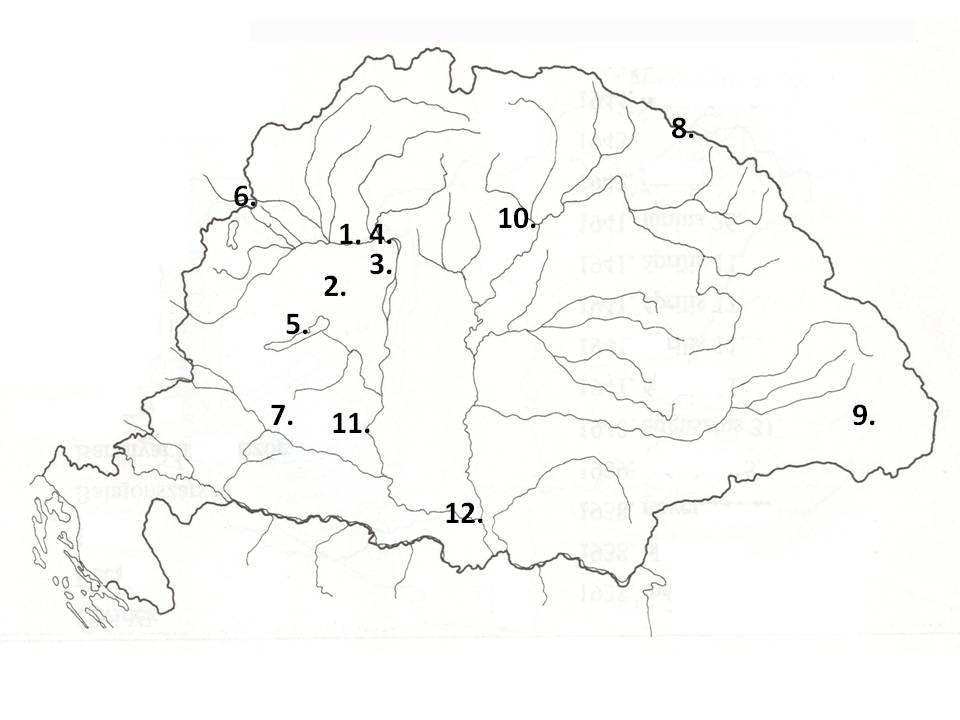 Írd le a mellékelt lapra a számoknak és meghatározásoknak megfelelő földrajzi helyeket!
1.   ……………………………………………	Ez a város volt a Magyar Királyság első fővárosa. Itt született 					Vajk.2.   …………………………………………..	Ebben a városban volt a magyar királyok koronázása 1526-ig.3.   …………………………………………..	Ez a város lett a Magyar Királyság fővárosa a XIII. században.4.   …………………………………………..	Magyarország fővárosaként 1335-ben itt tartottak 					királytalálkozót.5.   ……………………………………………	Az itt található apátság alapító levelében található 					Magyarország első magyar írott nyelvemléke: „feheruvaru 					rea meneh hodu utu rea…”.6.   …………………………………………..	A mohácsi vész után ez a város lett a Királyi Magyarország 					fővárosa.7.   …………………………………………..	Ebből a várból indította utolsó kirohanását a török támadók 					ellen Zrínyi Miklós.8.   …………………………………………..	Árpád vezetésével itt érkeztek a magyarok a Kárpát-					-medencébe.9.   …………………………………………..	Ebben az országrészben a töröknek hűbéres államot alapított 					Fráter György, miután a török 1541-ben elfoglalta Budát.10.   …………………………………………	Itt szenvedtünk vereséget a mongol hadaktól.11.   …………………………………………	Szulejmán szultán itt verte meg a magyar sereget.12.   …………………………………………	Hunyadi János itt verte meg a törököket.